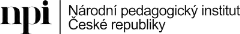 ČÍSLO OBJEDNÁVKY	VYŘIZUJE32-318-23	xxxxxxx	2023-02-03Objednávka výstupů pro projekt ReferNetVážená paní ředitelko,na základě Rámcové dohody č.j. NPICR-665/2020/11-2, uzavřené mezi NPI ČR a NVF, o.p.s., ze dne15.9. 2020, u Vás objednáváme zpracování dílčího výstupu k Policy Report (Deliverable 1a, VET policy reporting“).Dílčí plnění bude hrazeno z programu CEDEFOP REF. GP/DSI/REFERNET-FPA/001/20.Konkrétní zadání pro zpracování výstupů vychází ze smlouvy mezi NPI ČR a Cedefop na rok 2023, č. 2023-CED. 915/GP/DVQ/ReferNet-SGA/001/22. Součástí této objednávky jsou přílohy č. 1, 2 a 3.Popis zadání Výstup 1aCedefop připravuje z podkladů členů sítě ReferNet souhrnné zprávy o evropské politice odborného vzdělávání, které jsou primárně určeny k informování Evropské komise, národních vlád a dalších aktérů o procesech v oblasti politiky odborného vzdělávání v jednotlivých zemích EU. Klíčovými dokumenty pro reporting o vývoji národní politiky v oblasti OV jsou od od roku 2022:Doporučení Rady EU o odborném vzdělávání a přípravě pro udržitelnou konkurenceschopnost, sociální spravedlnost a odolnost (24. 11. 2020) a Deklarace z Osnabrücku (30. 11. 2020), která doplňuje vizi a strategické cíle formulované v Doporučení Rady o OV a má rovněž přispět k zotavení po pandemii.Informace je potřeba zpracovat dle zadání a pokynů Cedefopu, reportovací období je od března 2022 do počátku února 2023. Primárně by se mělo jednat o aktualizaci již zavedených opatření či politik, které se vztahují k trhu práce, předvídání kvalifikačních potřeb, vývoji kompetencí 4.0., digitalizaci, VŠ rámci, atd. Stávající iniciativy by měly být dodavatelem aktualizovány a konkrétní text by měl být doplněn formou revizí (v případě potřeby také komentářů) přímo do přílohy č. 3, ve které jsou jednotlivá témata určená pro NVF barevně vyznačena.Žádoucí je také z výše popsané oblasti navrhnout a dle tematických kategorií v příloze 2 zpracovat nová opatření, legislativu, strategii nebo politiku v oblasti OV (počátečního i dalšího), která v souboru již zavedených iniciativ doposud nefigurují a splňují parametry uvedené v příloze 2 nebo odpovídají některému z témat v Národním implementačním plánu (NIP), jehož příprava vychází z výše uvedených evropských doporučení a za kterou odpovídá MŠMT. Dodavatel informuje zadavatele, zda identifikoval vhodné nové téma (politika, iniciativa, pilot, atd.), které navrhuje do souboru policies zařadit.Zadání výstupu: zadání pro výstup 1a vychází z přílohy č. 1 (Circular 2023.01_VET policy reporting - Deliverable 1.a), přílohy č. 2 (List of thematic categories) a přílohy č. 3 (VET Policy Report_2023_pro NVF).Rozsah práce: 80 hodin Rozsah textu: max. 30 NSJednotková cena: 1 050,- Kč za hodinu bez DPHCelková cena: 84 000,- Kč bez DPH, 101 640,- Kč s DPHTermín dodání: do 27. 2. 2023Dílčí výstup 1a bude dodavatelem odevzdán v anglickém jazyce.Součástí zpracování je také vypořádání (zapracování) případných připomínek za strany Národního koordinátora ReferNet ČR, členů Řídícího výboru Národního konsorcia sítě ReferNet a Národního reprezentanta sítě ReferNet ČR, ale také připomínek ze strany Cedefop (cca v období březen-červen 2023).Kontaktní osobou pro zodpovídání dotazů i převzetí výstupu je Mgr. Martina Kaňáková martina.kanakova@npi.cz.Platba bude provedena na základě Vaší faktury. Na faktuře musí dodavatel uvést číslo Rámcové dohody, číslo objednávky a jednoznačnou identifikaci projektu: ReferNet.S pozdravemMgr. Ivo Jupa ředitelSplatnost faktury je 30 dnů od data doručení faktury. Národní pedagogický institut České republiky je plátcem DPH.Dodavatel bere na vědomí, že Národní pedagogický institut České republiky (dále NPI ČR) je povinným subjektem dle zákona č. 106/1999 Sb., o svobodném přístupu k informacím a dále, že je organizací dle ust.§ 2, odst. 1, písmeno c) zákona č. 340/2015 Sb., o registru smluv. Smluvní strany se dohodly, že NPI ČR je oprávněn bez dalšího zveřejnit obsah celé této objednávky (smlouvy), a to jak prostřednictvím registru smluv dle zákonač. 340/2015 Sb., tak jiným způsobem v případě, že hodnota přesahuje 50 000 Kč bez DPH.Výše uvedenou objednávku v celém rozsahu přijímáme.PhDr.Digitálně podepsal PhDr. MiroslavaPhDr. Miroslava KOPICOVÁ, ředitelkaMiroslava KopicováDatum: 2023.02.15Kopicová13:25:45 +01'00'………………………………………………….…………………………………………. Dne: 15. 2. 2023TypProjekt/útvarPracoviště-číslo-rokPracovištěBenefitČástkaCelkem bez DPH v KčOB3221/05232-318-233208400084000OB3221/05232-318-233284000E-mailInternetové stránkyDIČIČOBankovní spojeníxxxxxxxxxwww.npi.czCZ4576845545768455xxxxxxxxxxxxxxxxxxxxFakturační adresa NPI ČR:Národní pedagogický institut České republiky (zařízení pro další vzdělávání pedagogických pracovníků),Senovážné náměstí 872/25, 110 00 PrahaIČO: 45768455, DIČ: CZ45768455Fakturu zašlete na adresu:xxxxxxxxxxxxx nebo písemně na:NPI ČRWeilova 1271/6, 102 00 Praha 10 HostivařTermín dodání:27.2.2023Místo dodání:NPI ČR, pracoviště Hostivař, Weilova 1271/6, 102 00 Praha 10Cena celkem bez DPH:84000 KčObjednal:xxxxxxxxxxxxxx